  REPUBLIKA  SLOVENIJA                                                 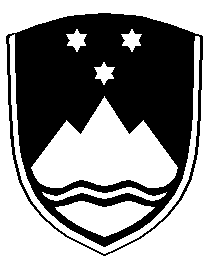     STROKOVNI SVET RS ZA SPLOŠNO IZOBRAŽEVANJE   1000 Ljubljana, Masarykova 16Številka: 013-13/2022/2Datum:   30. 1. 2022ZAPISNIK 225. SEJE STROKOVNEGA SVETA RS ZA SPLOŠNO IZOBRAŽEVANJE, 26. 1. 2023  (velika dvorana MIZŠ)Prisotni člani:, dr. Blaž Zmazek,  Herman Pušnik, mag. Špela Drstvenšek, dr. Klemen Lah, Ajda Erjavec, ddr. Boris Aberšek, Alberto Scheriani, dr. Mojca Lipec Stopar, dr. Milena Ivanuš Grmek, dr. Janez Vogrinc, mag. Majda Jurkovič, Jožica Selan, dr. Magdalena Šverc, dr. Mitja SlavinecOdsotni člani: dr. Kristijan Musek Lešnik,  mag. Marko Strle, dr. Gregor Jurak, dr. Marko Marhl, Janja Bogataj, dr. Branka Rotar Pance, Gregor Pečan, dr. Roman Globokar, Boris Štih, dr. David Movrin, Štefan István Varga, dr. Kozma AhačičOstali prisotni: Helena Žnidarič (CPI), Sandi Vrabec, Maja Mihelič Debeljak, Jasna Rojc,  Boris Černilec,  Janja Remšak  DPVOŠ, Vanda Rode (vsi MIZŠ),  Jan Žitnik, dr. Branko Slivar (oba ZRSŠ),  mag. Stane Berzelak (Gimnazija Sl. Gradec)Zaradi bolezni predsednika je sejo vodil namestnik predsednika dr. Blaž Zmazek. Po uvodnem pozdravu, je predsedujoči podal obvestilo, da bo v prihodnje na sejah  nameščenih le nekaj računalnikov in pozval člane, da strokovni tajnici sporočijo, kdo od članov želi uporabljati prenosni računalnik ministrstva.Nadalje je povedal, da je predlagatelj ZRSŠ zaprosil za umik 5. točke dnevnega reda s pojasnilom, da  je bilo na sestanku Skupnosti strokovnih in splošnih gimnazij izpostavljeno, da je potrebno še dodatno uskladiti in podrobneje urediti izvedbeno raven.Predlagal je dnevni red, ki so ga člani soglasno sprejeli:Sprejem zapisnika 224. seje (17.11.2022) Letno poročilo o izvedbi nacionalnega preverjanja znanja v šolskem letu 2021/2022Prenovljen program srednjega poklicnega izobraževanja z italijanskim učnim jezikom na narodno mešanem območju v slovenski Istri Računalnikar SPI (IS)Prenovljena izobraževalna programa srednjega strokovnega izobraževanjaTehnik laboratorijske biomedicine SSITehnik zobne protetike SSIRazno Ad 1.  Na zapisnik 224. seje ni bilo pripomb.Člani so z enim vzdržanim glasom sprejeli    SKLEP 1: Strokovni svet RS za splošno izobraževanje sprejme zapisnik 224. seje. Ad 2.Letno poročilo o izvedbi nacionalnega preverjanja znanja v šolskem letu 2021/2022je predstavil dr. Janez Vogrinc, predsednik Državne komisije za vodenje NPZ. Komisija za osnovno šolo  –  poročala je predsednica dr. Milena Ivanuš Grmek - je na 143. seji sprejela sklep, da se Strokovni svet seznani s poročilom.Komisija za  otroke s posebnimi potrebami –poročala je predsednica dr. Mojca Lipec Stopar, je na 76. seji sprejela sklep, da se Strokovni svet seznani s poročilom.Državni sekretar, dr. Boris Černilec je povedal, da se načrtujejo spremembe NPZ in izrazil dvom v primerljivost skupin otrok, ki med seboj niso primerljive. Državna sekretarka Jasna Rojc je izrazila skrb, da NPZ v tem trenutku ni mogoče uporabljati kot selekcijski mehanizem za vpis v srednjo šolo in bo zato potrebno razmisliti o njegovih prilagoditvah.V razpravi je bilo izpostavljeno:- Pobuda obalne samoupravne narodne skupnosti, da bi se italijanski jezik preveril z NPZ v šolah s slovenskih učnim jezikom in v slovenskih šolah z italijanskim učnim jezikom, saj bi šele ta primerjava pokazala stanje znanja italijanskega jezika.- Zbiranje podatkov o socialno-ekonomskem statusu družin je zakonsko prepovedano. Obstajajo pa druge raziskave, ki to zbirajo v okviru svojih zakonskih pristojnosti. Opravljene so bile druge raziskave, ki ugotavljajo povečevanje tistih razlik v akademski uspešnosti učencev, ki izhajajo iz socialno-ekonomskega statusa družin. Z vidika spremljanja učinkov šolskih reform, ki prihajajo, bi bilo dobro, da bi se uvedlo spremljanje različnih kazalnikov socialne pravičnosti  sistema vzgoje in izobraževanja. - Glede možnosti primerjav dosežkov učencev z NIS bo to mogoče prikazati le za skupino kot celoto.- Državna komisija zagovarja uporabo NPZ le kot enega izmed kriterijev pri vpisu v srednje šole. - Glede nizkih rezultatov pri slovenskem jeziku predmetna komisija za slovenščino ugotavlja, da  imajo učenci velike težave z razumevanjem prebranega besedila in oblikovanje daljših odgovorov in tudi v koncentraciji branja daljšega besedila. Še vedno velja, da je pismenost naših učencev največji problem. - Prvič se je pokazal pozitiven trend glede dodatne učne pomoči za učence s posebnimi potrebami.- Razlike med regijami so velike le pri znanju angleškega jezika.Člani so  soglasno  sprejeli naslednji SKLEP 2:  Strokovni svet RS za splošno izobraževanje se je seznanil z Letnim poročilom o izvedbi nacionalnega preverjanja znanja v šolskem letu 2021/2022, ki ga je sprejela Državna komisija za vodenje nacionalnega preverjanja znanja (št. dok.: 6131-3/2022, datum: 20. 12. 2022).Ad 3.Prenovljen program srednjega poklicnega izobraževanja z italijanskim učnim jezikom na narodno mešanem območju v slovenski Istri , Računalnikar SPI (IS) je predstavila Helena  Žnidaršič CPI.Komisija za splošno izobraževalne srednje šole – poročal je predsednik komisije mag. StaneBerzelak,  je na 159. seji sprejela sklep, da predlaga Strokovnemu svetu, da  k programu sprejme pozitivno mnenje.Člani so soglasno sprejeli naslednjiSKLEP 3: Strokovni  svet RS za splošno izobraževanje v skladu s 25. členom Zakona o organizaciji in financiranju vzgoje in izobraževanja   (Uradni list RS, št. 16/07 – uradno prečiščeno besedilo, 36/08, 58/09, 64/09 – popr., 65/09 – popr., 20/11, 40/12 – ZUJF, 57/12 – ZPCP-2D, 47/15, 46/16, 49/16 – popr., 25/17 – ZVaj, 123/21, 172/21, 207/21, 105/22 – ZZNŠPP in 141/22) in  na podlagi pozitivnega strokovnega mnenja Ministrstva za izobraževanje, znanost in šport (št.dok.: 6036-172/2022/10, datum: 21. 12. 2022) in pozitivnega  mnenja  OSSIN – OBALNE SAMOUPRAVNE SKUPNOST ITALIJANSKE NARODNOSTI(št. dok. 02.05/2023-01, datum: 16.1.2023)  sprejme  pozitivno mnenje  k  prenovljenemu programu srednjega poklicnega izobraževanja z italijanskim učnim jezikom na narodno mešanem območju v slovenski Istri , Računalnikar SPI (IS), kot ga je predlagal Center RS za poklicno izobraževanje (št.dok.: 0131-0001/2023-01, datum: 29.12. 2022).Ad 4.Prenovljena izobraževalna programa srednjega strokovnega izobraževanja je predstavila  Helena Žnidaršič CPI.Komisija za splošno izobraževalne srednje šole –  je na 159. seji sprejela sklep, da predlagaStrokovnemu svetu, da  k prenovljenima programoma sprejme pozitivno mnenje.Člani so soglasno sprejeli naslednjiSKLEP 4: Strokovni  svet RS za splošno izobraževanje v skladu s 25. členom Zakona o organizaciji in financiranju vzgoje in (Uradni list RS, št. 16/07 – uradno prečiščeno besedilo, 36/08, 58/09, 64/09 – popr., 65/09 – popr., 20/11, 40/12 – ZUJF, 57/12 – ZPCP-2D, 47/15, 46/16, 49/16 – popr., 25/17 – ZVaj, 123/21, 172/21, 207/21, 105/22 – ZZNŠPP in 141/22) in  na podlagi pozitivnega strokovnega mnenja Ministrstva za izobraževanje, znanost in šport (št.dok.: 6036-172/2022/11, datum: 21. 12. 2022) sprejme  pozitivno mnenje  k  prenovljenima izobraževalnima programoma srednjega strokovnega izobraževanja Tehnik laboratorijske biomedicine SSI in Tehnik zobne protetike SSI, kot ju je predlagal Center RS za poklicno izobraževanje (št.dok.: 0131-0001/2023-01, datum: 29.12. 2022).Ad 5.Pri točki razno je bilo postavljeno vprašanje vloge in odgovornosti SSSI pri potrjevanju učbenikov, ko prihaja do javnih opozoril o napakah v učbenikih, zato SSSI priporoča, naj komisija za učbenike preveri in poda predlog, kako izboljšati postopke potrjevanja v smislu odprave napak  v smislu pomanjkljivosti v recenzijskih postopkih in izboljšanja dela. V razpravi je bila izpostavljena tudi potreba po predstavitvi vodstva ministrstva o aktivnostih oziroma predvidenih reformah vzgoje in izobraževanja v mandatnem obdobju ter o delovanju delovne skupine za Nacionalni program vzgoje in izobraževanja in komisij za kurikularno prenovo. Pristojnosti SSSI kot tudi delovne skupine so določene, dr. Vogrinc kot predsednik omenjene delovne skupine je pojasnil, da ne gre za prekrivanje pristojnosti s SSSI, namen delovne skupine pa je, da povežejo vse, kar se na področju šolstva že dogaja in tudi že ustanovljene skupine ter da se v pripravo dokumenta vključijo vsi strokovnjaki, tako imajo tudi člani SSSI tu svoje mesto. V nadaljevanju so predstavniki ministrstva pojasnili, da je že dogovorjeno, da bo na prihodnji seji minister predstavil načrte in delovanje nove ekipe in novega ministrstva za vzgojo in izobraževanje.Z vidika skrajševanja postopkov gradiv za lažje odločanje na strokovnem svetu se je odprla  razprava glede dileme postopkovnih korakov sprejemanja programov srednjega splošnega izobraževanja, predvsem s pridobitvijo mnenja Državne maturitetne komisije oz. Državne komisije za splošno maturo v povezavi z zapisano pravico SSSI v 15. členu Zakona o organizaciji in financiranju vzgoje in izobraževanja (ZOFI) in v povezavi s 3. odstavkom 6. člena  Navodil o vodenju postopkov priprave, posredovanje  v sprejem in objave javno veljavnih vzgojno izobraževalnih programov. Dr. Vogrinc je pojasnil svoj vzdržan glas z argumentom, da o potrebi po spoštovanju zakonskih določil ni predmetno glasovati.Člani so nato z enim vzdržanim glasom sprejeli naslednji:SKLEP 5: Strokovni svet RS za splošno izobraževanje poziva predlagatelja programov srednjegasplošnega izobraževanja (ZRSŠ), da v postopkih sprejemanja izhodišč ali določitve posebnega delaizobraževalnega programa za gimnazije, dosledno upošteva Navodila o vodenju postopkov priprave,posredovanja v sprejem in objave javno veljavnih izobraževalnih in vzgojnih programov (Uradni listRS, št. 5/11 in 10/19).Predsednik je sejo zaključil ob 11:30 uri.							 dr. Blaž Zmazek						namestnik predsednika SSSIZapisalimag. Mojca Miklavčič, Vanda Rode       Opomba: Posnetek seje se nahaja na elektronskem mediju (CD) v glavni pisarni MIZŠ, spis št. 013-13/2023/3 in je dostopen vsem članom sveta po predhodni najavi.                                               